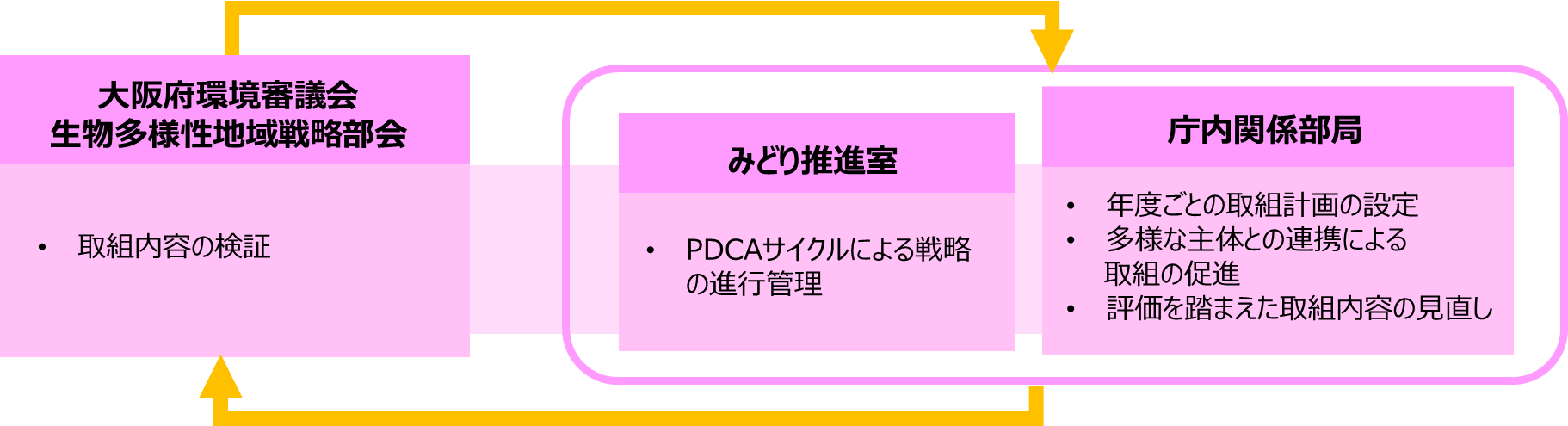 ＜取組内容の検証の考え方＞各取組項目について、目標達成に向けた効果的な取組内容となっているか（当年度の取組手法、多様な主体との連携のあり方等）◆　重点取組項目について、ロードマップに基づき取組が進められているか　◆　生物多様性国家戦略の内容に対応した地域戦略の取組内容となっているか○　計画期間の中間年である2026年頃を目途に、戦略の進捗状況について評価を行い、中間見直しを実施。